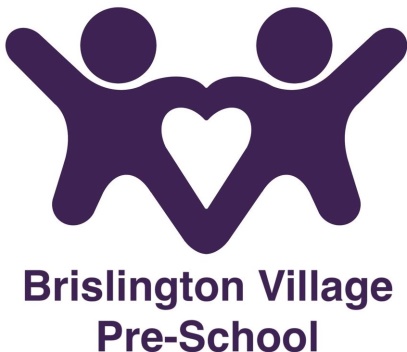 Staff Behaviour policyStatement of IntentAll members of staff have a duty to safeguard the children at our setting and must familiarise themselves and comply at all times with this policy. AimsWe aim to:Treat everybody with respect.Set a good example by conducting ourselves appropriately.Encourage safe and positive behaviour by everyone who has contact with our setting.MethodsStaff will:Be good listenersBe alert to changes in children’s behaviour.Recognise that challenging behaviour may be an indication of abuse.  Read and understand all of the pre-schools safeguarding and guidance documents as well as wider safeguarding issues such as bullying, e-safety and information sharing.Maintain professional standards and boundaries at all times on and off the pre-school site.Are aware that at all times, both during their time at pre-school and during social time they are expected to behave as professionals.This policy was adopted at a meeting on 23 May 2016Reviewed September 2023This policy should be read in conjunction with our:-Anti-bullying policyDiscipline and Grievance policyE-Safety policyLow Level concerns policy  Photography, video, mobile phone and social networking policyPromoting British Values policySafeguarding children policySmoking, Alcohol and drugs policyStaff Induction policyWhistleblowing policyAlthough under constant review, an overall review date has been set for September 2024